URSULA  ANZ DE COUSINET LARGUIA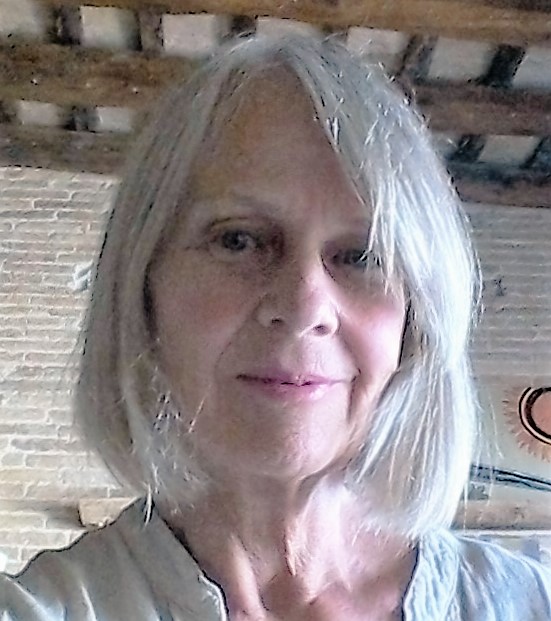           *07.05.50 Buenos Aires           casada, 4 hijos             Nacionalidad: argentina y alemana           N.I.E. Y- 4837120- GIDIOMASCastellano: nivel lengua     materna          Alemán: nivel lengua materna          Inglés:  nivel muy alto TOEFL          uchacou@gmail.com          cel: 618532351          Pagina de tienda online :“Uniqué?”PERFILMulticultural (Argentina, Alemania, Uruguay, EE,UU, Canadá y España).Capacidad para comprender, evaluar y resumir textos, así como para filtrar, seleccionar y priorizar información de cualquier tipo. Madurez, adaptabilidad y buen manejo de grupos de personas de gran diversidad cultural. Buena para planificación estratégica ( GO) y resolución de conflictos (aikido). Sentido común y capacidad de encontrar soluciones creativas.EXPERIENCIA LABORAL IDIOMAS ALEMÁN, INGLÉS, ESPAÑOLProyecto Mango Sellbytel, atención telefónica al cliente en alemán,inglés y castellano (julio 2016).	 Secretaria de dirección (alemán, inglés, castellano) de la                       Hamburg Sued Argentina en Buenos Aires ( 1984 -1986).Traducciones del alemán al castellano de folletos de fármacos     para Boehringer Buenos Aires (1975). Traducción de guías de manejo de avicultura del alemán al castellano para Lohmann Tierzucht GmbH  del 2000 al 2013.Traducción del alemán al castellano de textos para el manejo de planteles afectados de influenza aviar (2010).Traduccón del castellano al inglés del texto “Monedas y medallas cuatro siglos de historia y arte” (1975).   ESTUDIOS:          Licenciada en Medicina Veterinaria (1975), Universidad de Buenos          Aires.          Aprobación Alemana como Médica Veterinaria (1990), Ministerio          del  Interior de Baviera, Alemania.          Bachillerato Argentino (1968) Goethe Schule, Buenos Aires.          Bachillerato Alemán (1969) Goethe Schule, Buenos Aires.	EXPERIENCIA LABORAL VETERINARIA           Consultorio propio de pequeños animales en Traunreut, Baviera,           Alemania (1992 – 1997)           Clínica de animales pequeños: Teisendorf, Baviera (1990 -1992)                                                              Buenos Aires ( 1982 -1988)                                                              Hamburgo (1978 - 1980)           Clínica de animales grandes:    Hamm, Westfalia (1976 -1978)           OTRAS  ACTIVIDADES:           Creación de UNIQUÉ? Una tienda que vende prendas únicas           intervenidas y también vintage, así como cuadros, alfombras y           objetos de decoración.           Realización  de cuadros en acrílico y collages de todo tipo.           Exposiciones en AKA Barcelona y con Emanuelle Hardouin Duparc              en Punta del Este, Uruguay.Desde hace 12 años : práctica de Aikido (arte marcial  japonés) estilos Aikikai e Iwama Shin Shin Aikishuren.Juego al GO amateur